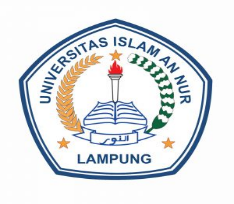 Vol. 02 No. 05 (2023) : 964-970			e-ISSN: 2964-0131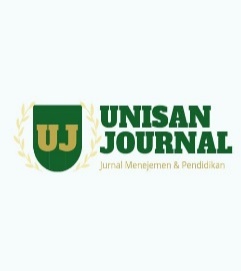 			p-ISSN-2964-1748UNISAN JURNAL: JURNAL MANAJEMEN DAN PENDIDIKANe-ISSN: 2964-0131  p-ISSN-2964-1748Available online at https://journal.an-nur.ac.id/index.php/unisanjournalIMPLEMENTASI SUPERVISI KEPALA SEKOLAH DALAM MENINGKATKAN KINERJA GURU DI SMK MUHAMMADIYAH SEKAMPUNGSiti NurhalimahUniversitas Islam An Nur LampungEmail: nurcatur@gmail.comAbstrakPenelitian tentang implementasi supervisi kepala sekolah dalam meningkatkan kinerja guru. Penelitian ini menggunakan metode kualitatif analisis data secara induktif, mengarahkan  sasaran  penelitian  pada  usaha  menemukan  teori,  lebih mementingkan proses dari pada hasil, memilih seperangkat kriteria untuk menulis keabsahan data, rancangan penelitian bersifat sementara dan hasil penelitian disepakati oleh subjek penelitian. Penelitian ini merupakan penelitian lapangan dengan menggunakan teknik pengumpulan data observasi, wawancara dan dokumentasi. Hasil penelitian ditemukan bahwa (1) Dalam perencanaan program supervisi, kepala sekolah telah melakukan perencanaan dengan baik, namun masih terdapat  kekurangan.  Hal  ini  diketahui  dari  data  yang  menunjukkan  bahwa program supervisi direncanakan 2 kali dalam satu tahun. (2) Dalam pelaksanaan program supervisi, kepala sekolah telah melaksankan kunjungan kelas sesuai dengan jadwal namun, dalam pemberian bimbingan pembuatan perangkat pembelajaran belum optimal. (3)       Dalam    tindak    lanjut    supervisi,    kepala sekolah tidak melakukan analisis terhadap temuan supervisi. Kepala sekolah juga tidak melakukan temuan balik sebagai penguatan setelah supervisi. Sehingganya, tindak lanjut supervisi tidak optimal.Kata Kunci : Supervisi, Kepala Sekolah, Kinerja GuruAbstractThe formulation of the problems in this study are (1) How is the planning of the principal's academic supervision program in improving teacher performance at SMK Muhammadiyah Sekampung District   Regency?,  (2)  How is the  implementation of the principal's academic supervision program in improving teacher performance at SMK Muhammadiyah Sekampung  District  Regency?, (3) How is the follow-up to the principal's academic supervision program in improving teacher performance at SMK Muhammadiyah Sekampung District  Regency?. This research is qualitative in nature because it seeks to reveal the symptoms of a particular tradition that fundamentally depends on human observation in its discussion and terminology. The results of the study found that (1) In planning the supervision program, the principal has done the planning well, but there are still shortcomings. This is known from the data which shows that the supervision program is planned 2 times a year. (2).In the implementation of the supervision program, the principal has carried out classroom visits according to the schedule, however, in provid ing guidance on making  learning tools it  is not optimal. (3)  In the follow-up of supervision, principals do not analyze the findings of supervision. Principals also do not conduct feedback findings as reinforcement after supervision. Therefore, the follow-up supervision is not optimal.Keywords: Supervision, Principal, Teacher PerformancePENDAHULUANPendidikan secara umum dapat diartikan pendidikan yang  dilakukan oleh masyarakat umum. Pendidikan ini sudah ada semenjak manusia ada di muka bumi. Kegiatan mendidik secara insting sudah ada sejak zaman purba, namun   disaat   itu   manusia   belum   mengenal   pendidikan.   Baru   setelah pemikiran, ide, hasil karya manusia maka lahirlah kebudayaan. Pendidikan berkaitan  erat  dengan  kebudayaan,  semakin  banyak  seseorang  menerima pendidikan maka semakin berbudaya (Hasan & Anita, 2022).Selanjutnya, menurut Poerbakawatja dan Harahap, yang dikutip oleh Muhibbin Syah dalam buku psikologi pendidikan, Pendidikan adalah : usaha secara sengaja dari orang dewasa untuk dengan pengaruhnya meningkatkan si anak  kekedewasaan  yang  selalu  diartikan  mampu  menimbulkan  tanggung jawab moril dari segala perbuatannya. Orang dewasa itu adalah orang tua si anak  atau  orang tua yang atas dasar tugas dan kedudukannya  mempunyai kewajiban untuk mendidik, misalnya guru sekolah, pendeta atau kyai dalam lingkungan keagamaan, kepala-kepala asrama dan sebagainya Pendidikan dalam Islam merupakan suatu kewajiban, semua umat muslim diwajibkan mencari ilmu pengetahuan. Manusia dikaruniai  akal yang luar biasa oleh Allah SWT sehingga harus digunakan dengan sempurna. Disisi lain, manusia merupakan khalifah / pemimpin dimuka bumi.Untuk mewujudkan tujuan pendidikan, maka haruslah menciptakan Sekolah  yang  berkualitas.  Selaras dengan pendapat  Louis  v.  Gertsneryang dikutip oleh.  Sekolah dikatakan bermutu apabila memiliki ciri : (1) kepala sekolah yang yang dinamis dan komunikatif dengan  kemerdekaan memimpin menuju  visi keunggulan pendidikan ; (2)  memiliki visi,  misi,  dan  strategi untuk mencapai tujuan yang telah dirumuskan dengan jelas ; (3) guru-guru yang kompeten dan berjiwa kader yang senantiasa bergairah dalam melaksanakan  tugas  profesionalnya  secara  inovatif;  (4)  siswa-siswa  yang sibuk, bergairah, dan bekerja keras dalam mewujudkan perilaku pembelajaran; (5)  masyarakat  dan orang  tua yang  berperan serta  dalam menunjang pendidikanUntuk menciptakan Sekolah yang berkualitas dan bermutu di butuhkan perjuangan dan itu dapat dilakukan oleh kepala Sekolah, guru,  siswa, orang tua  dan  lingkungan  masyarakat (Efrina & Warisno, 2021).  Penentu  keberhasilan  tidak   bisa  hanya beberapa unsur saja melainkan semua unsur yang berkaitan dengan pendidikan secara bersama-sama untuk memajukan pendidikan menjadi pendidikan yang bermutu. Oleh karna itu di perlukan adanya supervisi yang dilakukan kepala sekolah   dan   kinerja   guru   sangat   berperan   penting   dalam  memajukan lembaga pendidikan menjadi berkualitas dalam proses belajar mengajar (Muhammad Fauzi, Andi Warisno, 2021).Dalam keberhasilan suatu pendidikan sangatlah dibutuhkan adanya supervisi/pengawasan terhadap guru-guru dalam kinerjanya, Maka dari itu diperlukan nya suatu pengawasan dari seorang kepala Sekolah dalam meningkatkan keprofesionalan guru dalam kinerja. Maka peran kepala Sekolah jauh lebih bertanggung jawab, kenyataan yang demikian mengharuskan penguasaan kompetensi kepemimpinan bagi seorang  kepala  Sekolah (Zamrodah, 2016).Secara harfiah supervisi berasal dari dua suku kata yakni “super” yang berarti sangat  dan “vision” yang  berarti pandangan atau pengawasan.  Jadi supervisi  dapat   diartikan  pengawasan   yang  ketat   dari   atasan  terhadap bawahan. Pengawasan pertama dikenalkan pada dunia industri, namun dengan berkembangannya zaman, konsep supervisi diterapkan pada dunia pendidikan. Dalam pendidikan supervisi dilakukan oleh kepala sekolah dan pengawas sekolah. Kepala sekolah sebagai personel yang diembankan tanggung jawab harus melakukan supervisi terhadap guru (Baharudin, 2017).Supervisi dilakukan sebagai wujud bimbingan akademik dari kepala Sekolah kepada guru yang membutuhkan guna meningkatkan profesionalitasnya. Supervisi yang berarti juga pengawasan sangat dibutuhkan dilembaga pendidikan sebagai tolak ukur  kinerja  guru dilembaga tersebut. Dengan demikian supervisi adalah suatu prosedur untuk memberikan arahan kepada guru-guru untukmemperbaiki kinerja guru dalam belajar mengajar  ke arah  yang  lebih  baik (Kholifah, Sutra, Nasution, Rifai, & Murtafi’ah, 2022).  Mengingat  kepala  sekolah  mempunyai peranan yang sangat strategis sebagai supervisor maka ia adalah orang yang bertanggung jawab terhadap kesuksesan sekolah yang dipimpinnya Kinerja Guru  pada dasarnya merupakan kinerja atau unjuk kerja yang dilakukan oleh guru dalam melaksanakan tugasnya sebagai pendidik. Kualitas kinerja guru akan sangat menentukan pada kualitas hasil pendidikan, karena guru  merupakan  pihak  yang  paling  banyak  bersentuhan  langsung  dengan siswa dalam proses pendidikan/pembelajaran di lembaga pendidikan Sekolah. Dan untuk memahami apa dan bagaimana kinerja guru itu, terlebih dahulu akan dikemukakan tentang makna kinerja serta bagaimana mengelola kinerja dalam upaya mencapai tujuan  organisasi secara efektif dan efisien.Kinerja guru sangat berpengaruh untuk tercapainya tujuan pendidikan (Suprihatiningrum, 2013). Menurut Anwar Prabu Mangku Negara, kinerja karyawan (prestasi kerja) adalah hasil kerja secara kualitas dan kuantitas  yang dicapai oleh seorang karyawan dalam melaksanakan tugasnya sesuai dengan tanggung jawab yang di berikan kepadanya. Guru  sebagai  pemegang  amanat  tanggung  jawab  atas  amanat  yang diserahkan kepadanya dalam mendidik peserta didiknya  dalam pengajaran. Jadi hakikatnya kinerja guru adalah perilaku yang dihasilkan seorang guru dalam melaksanakan tugasnya sebagai pendidik dan pengajar ketika mengajar dikelas, sesuai dengan kriteria tertentu.Guru  sebagai  ujung  tombak  proses  pendidikan  memiliki  banyak dimensi peran yang harus diembannya dalam konteks pencapaian tujuan pendidikan. Sebagai ujung tombak kualitas guru akan menentukan kualitas mutu layanan dan lulusan yang dihasilkan.  Dalam Undang-Undang Guru dan Dosen (UUGD) disebutkan bahwa kompetensi yang harus dimiliki oleh guru dan  dosen  dalam  melaksanakan  tugas  keprofesionalannya  meliputi  4  hal, yaitu:    kompetensi    kepribadian,    kompetensi    pedadogik,    kompetensi profesional, kompetensi socialHasil  supervisi  yang  telah  dilakukan  oleh  kepala  Sekolah yaitu kinerja guru masih perlu ditingkatkan. Hal ini terbukti ketika kepala Sekolah melakukan supervisi individual dengan teknik kunjungan kelas. Kebanyakan guru belummenggunakan metode pambalajaran yang  sesuai  atau  masih  menggunakan  metode   yang   lawas.   Menanggapi masalah   tersebut,   kepala   Sekolah  melakukan  tindak  lanjut  yaitu  dengan mengadakan workshop dengan tema pembaharuan metode pengajaran.Kepala Sekolah sudah berperan dalam meningkatkan kinerja guru baik dari sisi peneladanan dan pembiasaan kedisiplinan. Namun hal tersebut belum juga  menghasilkan  kinerja  guru  yang  maksimal.   Jumlah  guru  dan  staff berjumlah 26 orang. Diketahuai bahwa  terdapat  beberapa  masalah mengenai kinerja  guru di SMK Muhammadiyah Sekampung antara lain : terdapat 14 guru dari  keseluruhan 26 guru yang menggunakan silabus dalam pembelajaran atau hanya 53,8 % dari keseluruhan. Tentu nya temuan ini menggambarkan bahwa beberapa guru belum tertib administrasi. Masalah yang kedua adalah perangkat pembelajaran atau RPP. Dalam pembuatan RPP hanya 15 orang yang membuat RPP, sedangkan yang lain tidak membuat. Hal ini tentunya menggambarkan bahwa kinerja guru dalam perencanaan pembelajran masih rendah. Masalah yang ketiga adalah guru yang menggunakan metode yang tepat. Dari hasil pra survey didapat bahwa 15 guru dari 26 guru yang menggunakan metode yang tepat, seleain itu guru masih menggunakan  metode  ceramah  atau  metode  yang  membosankan.  Masalah yang  keempat  adalah  guru  mengevaluasi  pembelajaran,  dari  data  diata didapat bahwa hanya 17 guru yang melakukan evaluasi sedangkan yang lain tidak.METODOLOGI PENELITIANPenelitian ini menggunakan metode kualitatif analisis data secara induktif, mengarahkan  sasaran  penelitian  pada  usaha  menemukan  teori,  lebih mementingkan proses dari pada hasil, memilih seperangkat kriteria untuk menulis keabsahan data, rancangan penelitian bersifat sementara dan hasil penelitian disepakati oleh subjek penelitian. Penelitian ini merupakan penelitian lapangan dengan menggunakan teknik pengumpulan data observasi, wawancara dan dokumentasi. HASIL DAN PEMBAHASANSupervisi yang dilakukan kepala Sekolah merupakan kegiatan yang memilki tiga indikator, yakni perencanaan program supervisi, pelaksanaan program supervisi, dan pemanfaatan hasil supervisi. Supervisi yang telah dilaksanakan di SMK Muhammadiyah Sekampung memiliki tujuan membantu guru dalam meningkatkan kemampuan mengajarnya.Dari hasil wawancara dengan kepala SMK Muhammadiyah Sekampung  , perencanaan program Sekolah melibatkan para dewan guru dan staff TU. Kepala Sekolah mengadakan rapat di awal tahun yang dihadiri oleh seluruh perangkat sekolah, guru dan staff TU. Hal ini dapat diketahi melalui buku agenda rapat yang telah  ditanda tangani oleh seluruh guru. Tentunya hal ini menunjukkan bahwa seluruh guru hadir dlam rapat awal tahun tersebut. Temuan ini juga diperkuat oleh hasil wawancara dengan wakil kepala sekolah bidang kurikulm, bahwa semua guru hadir dala rapat awal tahun yang akan membahas rencana sekolah satu tahun kedepan.Dalam rapat  awal tahun membahas program -  program Sekolah meliputi program kegiatan siswa, program peningkatan profesional guru, program pennigkatan prestasi belajar siswa, program evaluasi. Kepala Sekolah sebagai pemimpin melakukan identifikasi terhadap program satu tahun kedepan. Program yang direncanakan mengacu pada pencapaian visi dan misi Sekolah. Hal ini diperkuat oleh dokumentasi tentang program – program sekolah yang telah direncanakan. Program–program tersebut termuat  dalam  buku  hasil  rapat  awal  tahun  SMK Muhammadiyah Sekampung .Dalam menentukan program sekolah, kepala Sekolah tidak hanya melibatkan guru dan staff  TU namun juga melibatkan siswa. Program yang melibatkan siswa adalah program yang berkaitan dengan kesiswaaan, dalam hal ini siswa diwakili oleh pengurus OSIS dalam perencanaan program kegiatan. kepala Sekolah telah melakukan kunjungan kelas. Dari keseluruhan guru yang berjumlah 26, kepala Sekolah hanya melakukan kunjungan terhadap 21 guru sedangkan 5 orang guru tidak dilakukan kunjungan kelas. Hal diatas menunjukkan bahwa kepala Sekolah  belum melakukan tugasnya dengan maksimal,dikarenakan  hal  ini  bertentangan  dengan  teori  yang dikemukakan oleh E.  Mulyasa tentang pelaksanaan supervisi akademik yakni  tentang  pelaksanaan supervisi akademik poin b. “Tahap observasi kelas.Tahap ini guru mengajar dikelas, di laboratorium atau di lapangan, dengan   menerapkan   keterampilan   yang   disepakati   bersama.   Kepala sekolah melakukan observasi dengan menggunakan instrumen yang telah disepakati. Temuan  peneliti  tentang  pelaksanaan  supervisi  ialah  kepalaSekolah  belum  memberikan  bimbingan  secara  maksimal.  Guru  masihmerasa kesulitan dalam perencanaan perangkat pembelajaran. Dalam kaitanya memberikan bimbingan tentang pemilihan metode dan strategi, kepala Sekolah belum memberikan bimbingan. Sehingga guru masih kesulitan mendapatkan metode yang sesuai dengan mata pelajarannya.KESIMPULANHasil penelitian ditemukan bahwa (1) Dalam perencanaan program supervisi, kepala sekolah telah melakukan perencanaan dengan baik, namun masih terdapat  kekurangan.  Hal  ini  diketahui  dari  data  yang  menunjukkan  bahwa program supervisi direncanakan 2 kali dalam satu tahun. (2) Dalam pelaksanaan program supervisi, kepala sekolah telah melaksankan kunjungan kelas sesuai dengan jadwal namun, dalam pemberian bimbingan pembuatan perangkat pembelajaran belum optimal. (3) Dalam    tindak    lanjut    supervisi,    kepala sekolah tidak melakukan analisis terhadap temuan supervisi. Kepala sekolah juga tidak melakukan temuan balik sebagai penguatan setelah supervisi. Sehingganya, tindak lanjut supervisi tidak optimal.DAFTAR PUSTAKABaharudin, H. (2017). Peningkatan Kompetensi Guru Melalui Sistem kepemimpinan Kepala Madrasah. Jurnal Ilmu Tarbiyah At-Tajdid, 6(1), 1–26.Efrina, L., & Warisno, A. (2021). Meningkatkan Mutu Melalui Implementasi Manajemen Di Madrasah Tsanawiyah Hidayatul Mubtadiin. 3.Hasan, M., & Anita, A. (2022). Implementasi Supervisi Akademik Dalam Meningkatkan Kompetensi Dan Kinerja Guru Di Ma Al Ishlah Natar Dan Ma Mathlaul Anwar Cinta Mulya. At-Tajdid : Jurnal Pendidikan Dan Pemikiran Islam, 6(1), 85. https://doi.org/10.24127/att.v6i1.2144Kholifah, S., Sutra, D. K., Nasution, R., Rifai, R., & Murtafi’ah, N. H. (2022). Improving Quality of Tahfidz Islamic Boarding Schools through Agrosocial-Based Education Financing Management Practices. Journal Corner of Education, Linguistics, and Literature, 2(2), 149–154. https://doi.org/10.54012/jcell.v2i2.91Muhammad Fauzi, Andi Warisno, N. H. (2021). PELAKSANAAN SUPERVISI KEPALA MADRASAH DALAM MENINGKATKAN KINERJA GURU DI MADARASAH ALIYAH HIDAYATUL MUBTADIIN  JATI AGUNG  LAMPUNG SELATAN TAHUN PELAJARAN 20202021.Suprihatiningrum, J. (2013). Guru profesional: pedoman kinerja, kualifikasi & kompetensi guru. Ar-Ruzz Media. Retrieved from https://books.google.co.id/books?id=8FXRnQEACAAJZamrodah, Y. (2016). PENGARUH SUPERVISI AKADEMIK TERHADAP KOMPETENSI PROFESIONAL GURU DI MA HIDAYATUL MUBTADIIN DESA SIDOHARJO  JATI AGUNG  LAMPUNG SELATAN TAHUN PELAJARAN 2020/2021. 15(2), 1–23.